Information available to new mothers	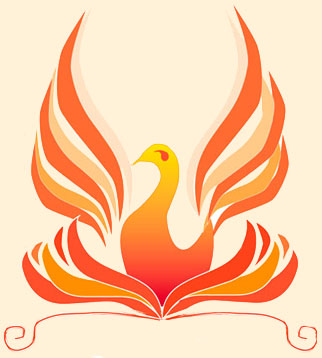 The Phoenix2 Consortium is starting a new project, ‘Better Babies’, and is conducting some research to find out whether the information available to new mothers or mothers-to-be is helpful.  Please would you help us by answering the following questions:  All information that you provide will be confidential and not attributed to any specific person.Section A: some information about yourselfSection A: some information about yourselfSection A: some information about yourselfSection A: some information about yourselfSection A: some information about yourselfSection A: some information about yourselfSection A: some information about yourselfSection A: some information about yourselfSection A: some information about yourselfSection A: some information about yourselfSection A: some information about yourselfYour first nameYour first nameYour first nameYour date of birth or ageYour date of birth or ageYour date of birth or ageSection B: some information about your babySection B: some information about your babySection B: some information about your babySection B: some information about your babySection B: some information about your babySection B: some information about your babySection B: some information about your babySection B: some information about your babySection B: some information about your babySection B: some information about your babySection B: some information about your babyYour baby's name, boy or girlYour baby's name, boy or girlYour baby's name, boy or girlYour baby's name, boy or girlYour baby's name, boy or girlYour baby's name, boy or girlYour baby's name, boy or girlYour baby's birth weightYour baby's birth weightYour baby's birth weightYour baby's birth weightYour baby's birth weightYour baby's birth weightYour baby's birth weightYour baby's date of birthYour baby's date of birthYour baby's date of birthYour baby's date of birthYour baby's date of birthYour baby's date of birthYour baby's date of birthWas your baby less than 37 weeks/37-40 weeks/more than 40 weeksWas your baby less than 37 weeks/37-40 weeks/more than 40 weeksWas your baby less than 37 weeks/37-40 weeks/more than 40 weeksWas your baby less than 37 weeks/37-40 weeks/more than 40 weeksWas your baby less than 37 weeks/37-40 weeks/more than 40 weeksWas your baby less than 37 weeks/37-40 weeks/more than 40 weeksWas your baby less than 37 weeks/37-40 weeks/more than 40 weeksWas your baby born in hospital or home or on the way to hospitalWas your baby born in hospital or home or on the way to hospitalWas your baby born in hospital or home or on the way to hospitalWas your baby born in hospital or home or on the way to hospitalWas your baby born in hospital or home or on the way to hospitalWas your baby born in hospital or home or on the way to hospitalWas your baby born in hospital or home or on the way to hospitalWas your pregnancy planned or unplanned?Was your pregnancy planned or unplanned?Was your pregnancy planned or unplanned?Was your pregnancy planned or unplanned?Was your pregnancy planned or unplanned?Was your pregnancy planned or unplanned?Was your pregnancy planned or unplanned?Was it your first /second / third / … child?Was it your first /second / third / … child?Was it your first /second / third / … child?Was it your first /second / third / … child?Was it your first /second / third / … child?Was it your first /second / third / … child?Was it your first /second / third / … child?If second or third or .. how many months between eachIf second or third or .. how many months between eachIf second or third or .. how many months between eachIf second or third or .. how many months between eachIf second or third or .. how many months between eachIf second or third or .. how many months between eachIf second or third or .. how many months between eachHow old were you when your first baby was born?How old were you when your first baby was born?How old were you when your first baby was born?How old were you when your first baby was born?How old were you when your first baby was born?How old were you when your first baby was born?How old were you when your first baby was born?Did you breast feed each baby and for how long?Did you breast feed each baby and for how long?Did you breast feed each baby and for how long?Did you breast feed each baby and for how long?Did you breast feed each baby and for how long?Did you breast feed each baby and for how long?Did you breast feed each baby and for how long?Section C: Things you did (highlight all answers that are true for you)Section C: Things you did (highlight all answers that are true for you)Section C: Things you did (highlight all answers that are true for you)Section C: Things you did (highlight all answers that are true for you)Section C: Things you did (highlight all answers that are true for you)Section C: Things you did (highlight all answers that are true for you)Section C: Things you did (highlight all answers that are true for you)Section C: Things you did (highlight all answers that are true for you)Section C: Things you did (highlight all answers that are true for you)Section C: Things you did (highlight all answers that are true for you)Section C: Things you did (highlight all answers that are true for you)Did you do any of the following:Did you do any of the following:Did you do any of the following:in the year before you got pregnantin the year before you got pregnantin the year before you got pregnantonce you knew you were pregnantonce you knew you were pregnantonce you knew you were pregnantonce you knew you were pregnantonce you knew you were pregnantsmoke, smoke, smoke, YesYesNoYesYesYesYesNodrink alcohol,drink alcohol,drink alcohol,YesYesNoYesYesYesYesNoexercise regularly,exercise regularly,exercise regularly,YesYesNoYesYesYesYesNotake supplements for general health,take supplements for general health,take supplements for general health,YesYesNoYesYesYesYesNotake supplements specifically to help  you have a healthy baby,take supplements specifically to help  you have a healthy baby,take supplements specifically to help  you have a healthy baby,YesYesNoYesYesYesYesNotake recreational drugs,take recreational drugs,take recreational drugs,YesYesNoYesYesYesYesNotry to lose weight,try to lose weight,try to lose weight,YesYesNoYesYesYesYesNotry to gain weight,try to gain weight,try to gain weight,YesYesNoYesYesYesYesNoeat differently.eat differently.eat differently.YesYesNoYesYesYesYesNoSection D: Your experience of being pregnantSection D: Your experience of being pregnantSection D: Your experience of being pregnantSection D: Your experience of being pregnantSection D: Your experience of being pregnantSection D: Your experience of being pregnantSection D: Your experience of being pregnantSection D: Your experience of being pregnantSection D: Your experience of being pregnantSection D: Your experience of being pregnantSection D: Your experience of being pregnantAny depressive episodes?Any depressive episodes?Any depressive episodes?YesYesNoNoNoNoAny weight change other than associated with pregnancyAny weight change other than associated with pregnancyAny weight change other than associated with pregnancyGain Gain Loss Loss Loss Loss Section E: Information you were given at any time to help you prepare for pregnancySection E: Information you were given at any time to help you prepare for pregnancySection E: Information you were given at any time to help you prepare for pregnancySection E: Information you were given at any time to help you prepare for pregnancySection E: Information you were given at any time to help you prepare for pregnancySection E: Information you were given at any time to help you prepare for pregnancySection E: Information you were given at any time to help you prepare for pregnancySection E: Information you were given at any time to help you prepare for pregnancySection E: Information you were given at any time to help you prepare for pregnancySection E: Information you were given at any time to help you prepare for pregnancySection E: Information you were given at any time to help you prepare for pregnancyDid you get any information:Did you get any information:Did you get any information:Did you get any information:Did you get any information:Did you get any information:Did you get any information:Did you get any information:Did you get any information:Did you get any information:Did you get any information:about diet, lifestyle,about diet, lifestyle,about diet, lifestyle,YesYesNoNoNoNoabout caring for yourself,about caring for yourself,about caring for yourself,YesYesNoNoNoNoabout caring for a baby.about caring for a baby.about caring for a baby.YesYesNoNoNoNoabout breastfeedingabout breastfeedingabout breastfeedingYesYesNoNoNoNoFrom where did you get this information: (highlight all answers that are true for you)From where did you get this information: (highlight all answers that are true for you)From where did you get this information: (highlight all answers that are true for you)From where did you get this information: (highlight all answers that are true for you)From where did you get this information: (highlight all answers that are true for you)From where did you get this information: (highlight all answers that are true for you)From where did you get this information: (highlight all answers that are true for you)From where did you get this information: (highlight all answers that are true for you)From where did you get this information: (highlight all answers that are true for you)From where did you get this information: (highlight all answers that are true for you)From where did you get this information: (highlight all answers that are true for you)your motheryour motheryour mother?a librarya librarya librarya librarya library??another family memberanother family memberanother family member?a booka booka booka booka book??your GPyour GPyour GP?radioradioradioradioradio??the GP surgerythe GP surgerythe GP surgery?televisiontelevisiontelevisiontelevisiontelevision??a health visitora health visitora health visitor?InternetInternetInternetInternetInternet??a midwifea midwifea midwife?schoolschoolschoolschoolschool??Did you find any of the information helpful?Did you find any of the information helpful?Did you find any of the information helpful?YesYesNoNoNoNoSection F: What might have helped youSection F: What might have helped youSection F: What might have helped youSection F: What might have helped youSection F: What might have helped youSection F: What might have helped youSection F: What might have helped youSection F: What might have helped youSection F: What might have helped youSection F: What might have helped youSection F: What might have helped youWould you have liked more Information?Would you have liked more Information?Would you have liked more Information?YesYesNoNoNoNoIs there any other support you would have liked either before or during pregnancy?Is there any other support you would have liked either before or during pregnancy?Is there any other support you would have liked either before or during pregnancy?Section G: Further background informationSection G: Further background informationSection G: Further background informationSection G: Further background informationSection G: Further background informationSection G: Further background informationSection G: Further background informationSection G: Further background informationSection G: Further background informationSection G: Further background informationSection G: Further background informationWhat is your first language?What is your first language?What is your first language?Please indicate your ethnic background:Please indicate your ethnic background:Please indicate your ethnic background:Please indicate your ethnic background:Please indicate your ethnic background:Please indicate your ethnic background:Please indicate your ethnic background:Please indicate your ethnic background:Please indicate your ethnic background:Please indicate your ethnic background:Please indicate your ethnic background:WhiteAsian/Asian UKBlack/ African/ Caribbean/ Black UKBlack/ African/ Caribbean/ Black UKMixed/ Multiple ethnic groupsMixed/ Multiple ethnic groupsMixed/ Multiple ethnic groupsMixed/ Multiple ethnic groupsEnglish/ Scottish/ Welsh/ N. Irish/ UKIndianAfricanAfricanMixed ethnic backgroundMixed ethnic backgroundMixed ethnic backgroundMixed ethnic backgroundAny other ethnic groupAny other ethnic groupAny other ethnic groupIrishPakistaniCaribbeanCaribbeanGypsy/ Irish TravellerBangladeshiAny other Black/ African/ Caribbean  backgroundAny other Black/ African/ Caribbean  backgroundAny other White backgroundChineseAny other Black/ African/ Caribbean  backgroundAny other Black/ African/ Caribbean  backgroundAny other White backgroundAny other Asian backgroundAny other Black/ African/ Caribbean  backgroundAny other Black/ African/ Caribbean  background